MondayTuesdayWednesdayThursdayFriday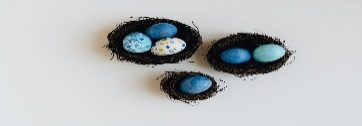 4. Let’s make Rice Krispie nests. 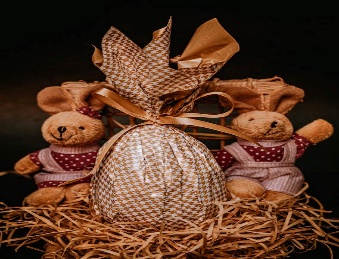 6.  Let’s make Easter crafts.7.  Bank Holiday.  Nursery is closed today.10.  Bank Holiday.  Nursery is closed today.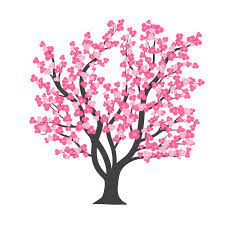 12.  Making our own blossom trees.13.  Lets make a picture for World Art Day. 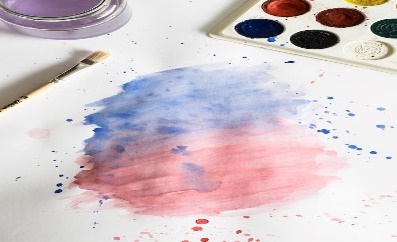 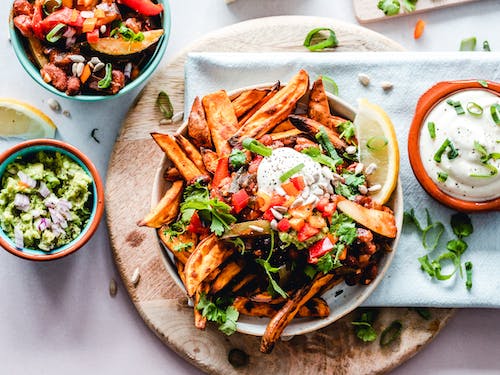 18. For World Heritage Day! We are looking at cultural foods.  If you have a dish that you would like the children to try then please feel free.19.  Making a vegetable curry. 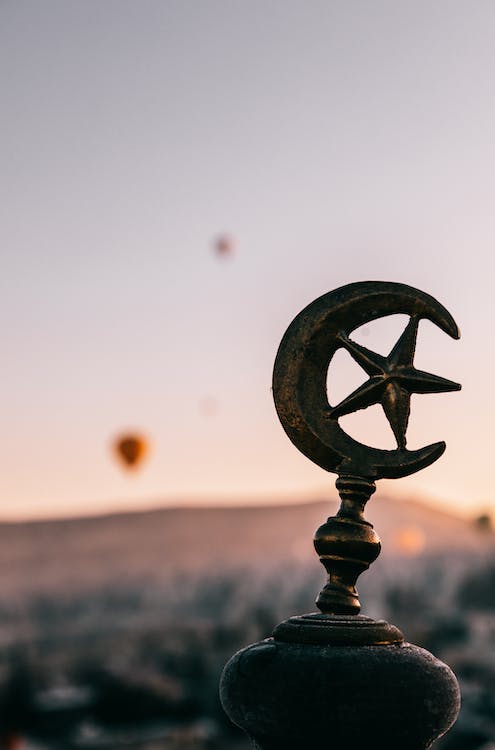 21.  Eid al- fitr.  Lets make crafts 24.  Making England flags for St George’s day.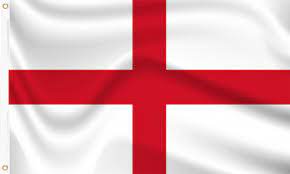 26. Don’t forget your home observations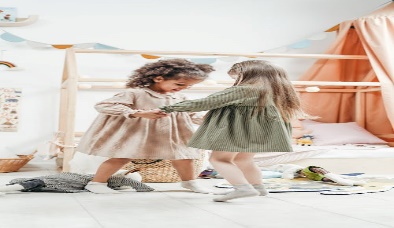 28.  Lets look at how and why we recycle.